Job Posting Title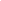 IRC31869Job TitlePhysics FacultyOrganization NameCollege of Arts and SciencesAbout UniversityKhalifa University is a world-class, research-intensive institution in Abu Dhabi, the capital city of the United Arab Emirates (UAE). The University’s mission is to seamlessly integrate research and education to produce world leaders and critical thinkers in science, engineering, and medicine, and also to be a catalyst towards Abu Dhabi’s 2030 vision for a knowledge-based economy.  Khalifa University has two campuses in the city of Abu Dhabi – the KU Main Campus, and the Sas Al Nakhl Campus, the latter housing the internationally recognized Petroleum Institute.Brief Posting DescriptionThe College of Arts and Sciences is distinguishing itself as a major contributor towards economic diversification within Abu Dhabi and the region, particularly through its close alignment with growing regional industries in key themes such as energy, aerospace, healthcare, transportation, and telecommunications. The College of Arts and Sciences is a vibrant community of academic scholars, students, and staff who are dedicated to science education and innovation for the ultimate benefit of society. To serve this goal, the College empowers students with a great sense of purposeful academic curiosity and an appreciation of social and environmental contexts within a rapidly changing world.Detailed DescriptionAbout the DepartmentThe Department of Physics is an academic unit within the College of Arts and Science and is currently comprised of some 18 faculty members.  With its recently accredited Physics B.Sc. program, the Department is responsible for teaching physics majors and also students in other science and engineering disciplines. The Department is currently planning a new M.Sc. in Medical Physics as well as a new Science Ph.D. program.  Active departmental research programs are ongoing or have been initiated in theoretical, computational, and experimental condensed matter physics and nanotechnology, biophysics, quantum computing, nuclear and particle physics, molecular dynamics, astrophysics and cosmology, and physics education.Detailed information can be found at:https://www.ku.ac.ae/academics/college-of-arts-and-sciences/The Department invites applications for faculty positions in all ranks up to Full Professor and in any physics discipline, with a current preference for candidates with a background in medical physics, astronomy, or astrophysics.Job RequirementsThe candidate is expected to have a strong research potential, demonstrated by relevant publications in high-impact journals, and university-level teaching experience. The candidate must possess excellent communication skills. Successful candidates are expected to teach at the undergraduate and graduate levels, establish and maintain active research programs that lead to peer-reviewed publications in high-impact professional journals, and provide service to the department, the university, and the profession.Successful candidates are also expected to be involved in thematic research within one or more of the university’s research priority areas.A PhD or equivalent doctorate in related discipline from an accredited institution is required.  Preference will be given to candidates with education from and/or previous service in highly-ranked institutions of higher education combined with prior teaching and postdoctoral research experience.  Additional DetailsHow To ApplyThis position has a join date of August 2020, or January 2021 at the latest, if approved.  All candidates should submit their application online via the recruitment portal at http://www.ku.ac.ae/pages/careers.  The application should include a cover letter, curriculum vitae, teaching statement, research statement, current photo, and the names and contact information of three references. For full consideration, applications should be submitted by December 15, 2019. For further assistance, or if there are any issues with the online application process, help is available from the recruitment team (via RecruitmentTeam@ku.ac.ae).  